Муниципальное бюджетное общеобразовательное учреждение средняя общеобразовательная школа им. М. Ю. Лермонтова с. Засечное(МБОУСОШ им. М. Ю. Лермонтова с. Засечное)Исследовательская работаСохранение традиций русской культуры в изготовлении кукол в стилизованных одеждах Пензенской губернииАвторы: Агеева Карина Алексеевна, 23.05.2007                      Потапова Анастасия Романовна, 17.02.2007Руководитель: Монжосова Любовь Евгеньевна,                                    учитель технологии высшей категории                                                        с. Засечное2022                                           Содержание                                                                               Глава 1. Введение                                                                      Глава 2. Анкетирование респондентов                                     Глава 3. Виды кукол                                                                   Обереговые куклыОбрядовые куклыИгровые куклыСовременная куклаГлава 4. Заключение.                                                                    Глава 5. Список информационных источников                         С куклами водиться – бытию учиться.                                                 В куклы играть – счастье познать.I. Введение        Русская кукла считается одним из самых загадочных символов России. Это не просто детская игрушка, это неотъемлемый атрибут древних обрядов. С незапамятных времен мастерами было освоено искусство изготовления таких кукол, вобравших в себя все культурные традиции и обычаи Руси.
Считалось, что куклы, сделанные своими руками из подручных материалов, обладают магическими свойствами. Наши предки верили, что куклы способны отгонять злых духов и приносить счастье в дом. Наверное, поэтому эти куколки довольно часто носились как талисманы.
Ещё в середине XX века почти в каждой семье – в деревне и в городе – дети играли тряпичными куклами. И только с 1960-х годов, когда промышленные предприятия стали выпускать миллионные партии игрушек из пластмассы, традиция изготовления домашней куклы почти угасла. Однако, она не исчезла совсем, отложившись в народной памяти.Кукла – знак человека, его игровой образ-символ. В этой роли она фокусирует время, историю культуры, историю страны, народа, отражая их движение и развитие. В школе на внеурочных занятиях по курсу «Занимательная технология» мы делали много разных игрушек, народных кукол и нам очень понравилось этим заниматься. На этих занятиях мы знакомимся с историей возникновения и технологией изготовления народных кукол, какие разновидности кукол бывают, какое у них назначение. Но делая кукол, нам не хотелось вкладывать в них обрядовый смысл, т.к. куклы просто нам интересны и техника их исполнения.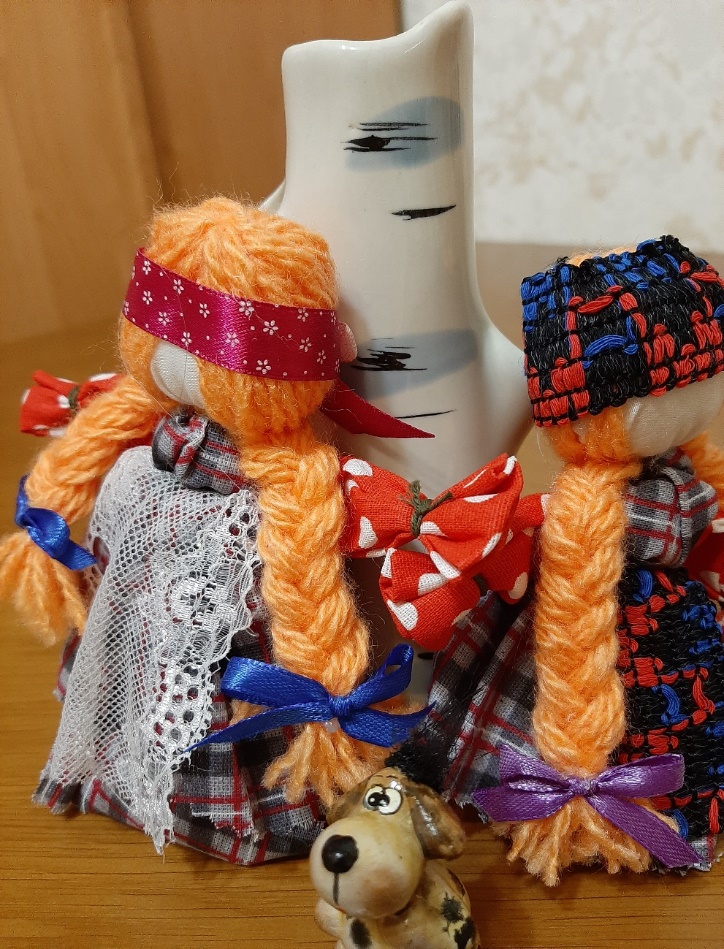 Но вот однажды, я сделала куколку- мотанку и дала поиграть двум своим маленьким сестренкам. К всеобщему удивлению, они проиграли с ней целый день. И я задалась вопросом: «Почему такая простая тряпичная кукла увлекла моих сестер ?». Об этом я спросила бабушку. Бабушка ответила, что раньше только в такие куклы и играли. Не было красивых современных Барби. Были самодельные куклы с настоящей светлой душой. Тогда из чего и кто их делал? И какие они бывают настоящие куклы? С этим вопросом я поделилась со своей одноклассницей Потаповой Настей, и мы вместе решили провести исследование и ответить на этот вопрос.И вот что у нас получилось.Цель исследования: изучение назначения кукол и связь их с народными традициями.Задачи исследования:    Познакомиться с историей возникновения народной куклы;   Изучить виды народных кукол и технологии их изготовления;   Изготовить традиционные народные куклы;   Выявить информированность современных детей по теме наших исследований.Актуальность исследования: мы думаем, что тема   нашей работы очень важна, потому что каждый человек должен знать культуру и традиции своего народа. Гипотеза: на народную игрушку не влияет время, и она по-прежнему     находит свой путь к сердцам детей и взрослых. Объектом   является - традиционная русская кукла. Предмет исследования -  процесс    изготовления традиционной русской куклы.Нами были использованы следующие методы:    изучение литературы и обобщение полученной информации;    наблюдение;     социологический опрос (подтверждение гипотезы)2. Анкетирование респондентовЧтобы ответить на все вопросы, которые стояли перед нами, мы решили обратиться сначала к бабушкам. Они рассказали нам о самодельных куклах их детства. Затем мы обратились с этими же вопросами к своим друзьям и их родителям. В опросе приняло участие 15 человек взрослых и 15 детей. Опрос состоял из следующих вопросов: -Есть ли у них дома тряпичная кукла? -Кто, как и из чего делали тряпичную народную куклу? -Чем она нравится и чем привлекательна? -Играли ли они когда-нибудь с тряпичной куклой? -Хотели бы вы иметь куклу, сделанную своими руками? Результаты опроса показали, что знания по данной проблеме понятия имеют многие опрошенные. На вопрос «Есть ли у них дома тряпичная кукла?» 90% ответили, что «нет» 10% «была» «Кто, как и из чего делали тряпичную народную куклу?». 50% ответили, что знают кто, как и из чего делали тряпичную куклу, 40% затрудняются от конкретных ответов, 10% вообще ничего не ответили. Следующий вопрос: «Чем она нравится и привлекает?» Просто нравится– 20% Не знают – 80% «Играли ли вы с тряпичной куклой?» 60% «да» 40% «нет» А вот изготовить куклу своими руками хотели бы все 100%Исходя из этого можно сделать вывод: что многие не знают историю создания русской народной куклы, ее виды и назначения, но многие бы с большим удовольствием сами бы сделали её своими руками. Значит русская народная кукла до сих пор привлекает и имеет влияние на жизнь любого человека. 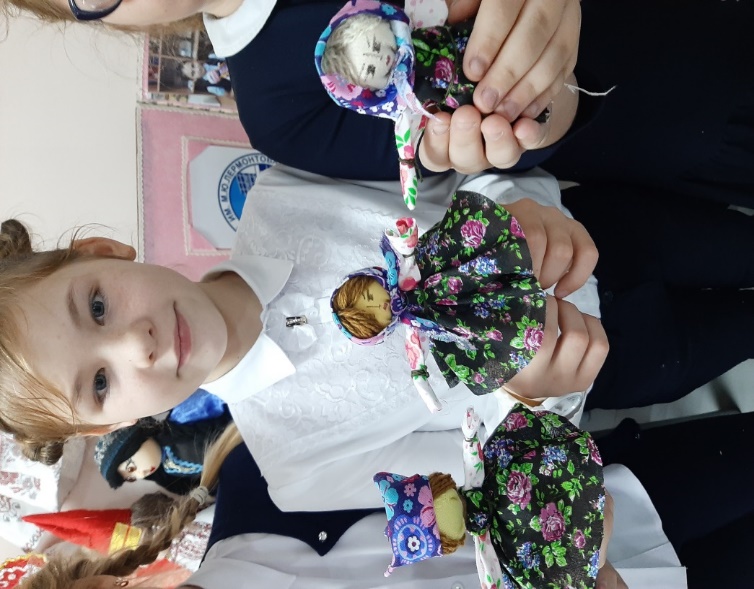 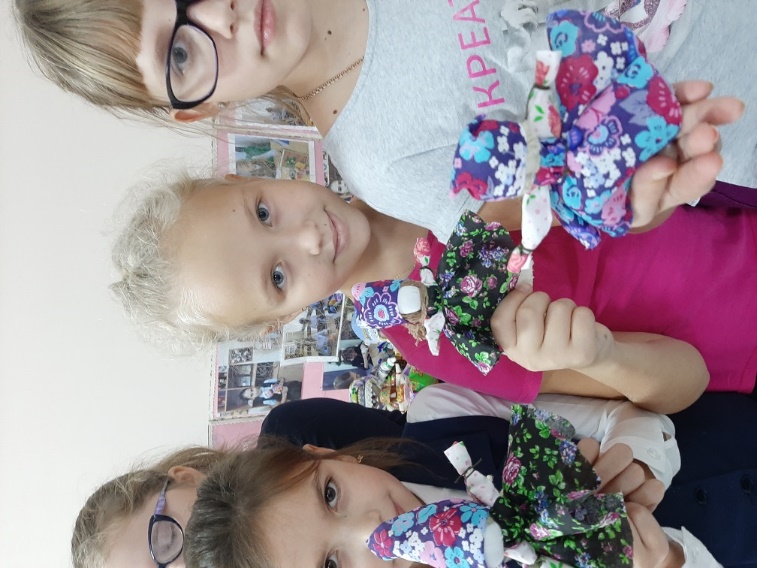 Затем мы с учителем технологии и самостоятельно обратились к интернет источникам и книгам, отобрали книги и презентации, посмотрели и рассказали об этом на уроке.3. Виды кукол На основе научной литературы и своих наблюдений мы заметил следующее:1.Кукла-это простая игрушка, но в древности наши предки верили, что она носит характер оберега от злых духов и людей. 2.Традиционная тряпичная кукла безлика. Кукла без лица считалась предметом неодушевленным, недоступным для вселения в него злых, недобрых сил, а значит, и безвредным для ребенка. Она должна была принести ему благополучие, здоровье, радость. Затем мы стали рассматривать фото русских народных кукол и заметили, что их можно разделить на типы и по назначению. 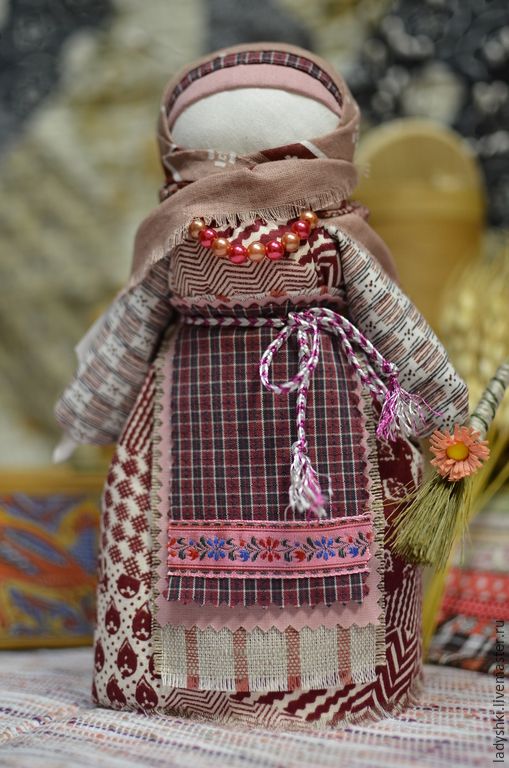 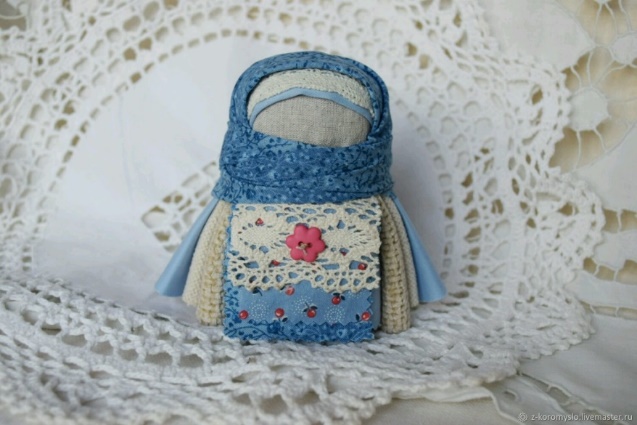 Выявили 3 типа: куклы-обереги, обрядовые куклы, игровые куклы. Делали таких кукол из различных материалов: бересты, золы, лоскутков ткани. Куклы сопровождали человека от рождения до смерти. Они играли огромную роль, их использовали, как обереги для праздников и обычаев, призывали дождь в засуху или тепло в прохладную погоду, когда нужно было сеять хлеб или собирать урожай. С ними встречали гостей, дарили на День рождения, придумывали о них сказки и стихи, песни и пословицы «Кто в куклы не играл, тот счастья не видал», гласит народная мудрость. Тряпичная кукла считалась самой главной среди других видов кукол, потому что онасохраняла в себе обряды и традиции русского народа. И даже через много лет мы можем узнать о старинных праздниках и обычаях через куклу.Куклы -обереги оберегали от злых духов и плохих людей (зольная кукла, куватка, ангелочек).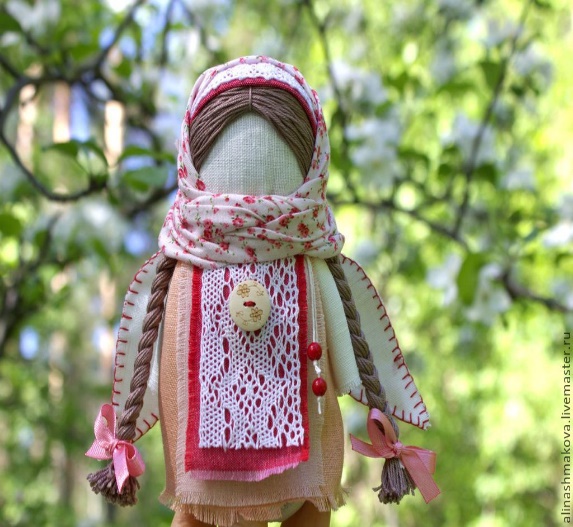 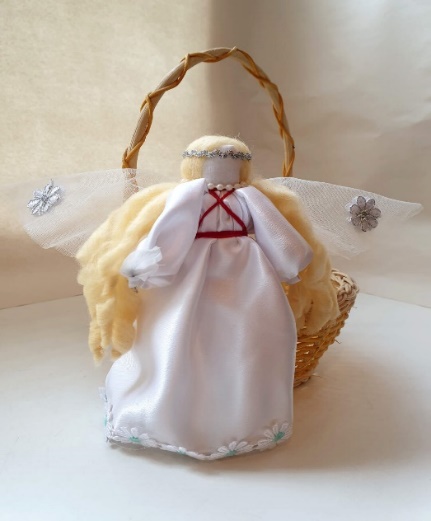 Обрядовые куклы- куклы для обрядов, культовых и магических целей (кукла Масленица, кукла Вербница, Крестец, Кукла- десятиручка).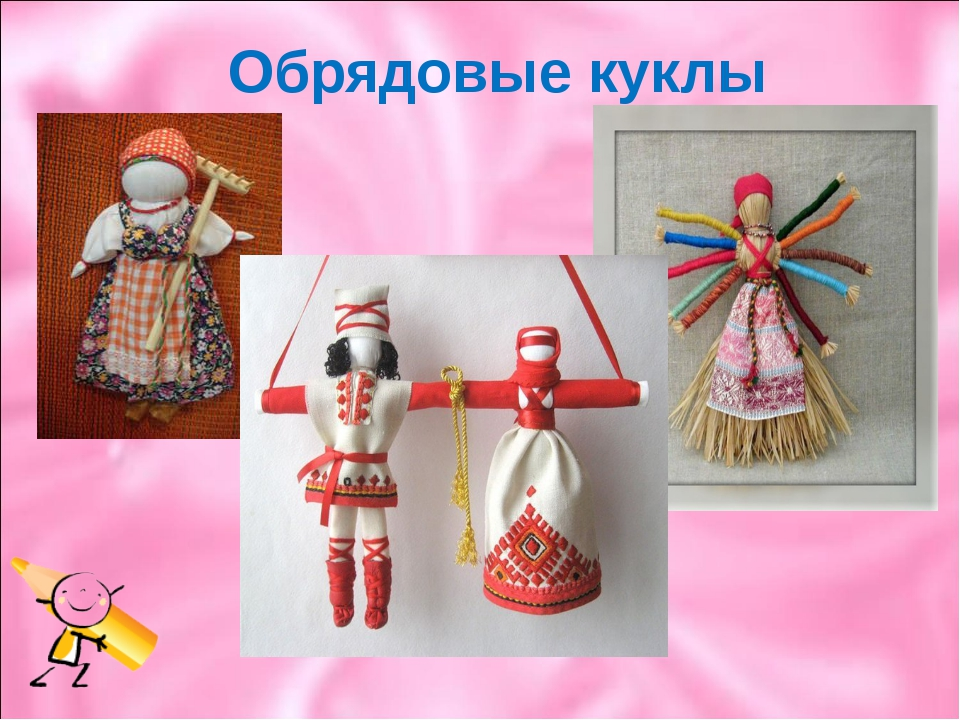 Игровые куклы- куклы для развлечения и игры (Бабушкина кукла, пеленашка, кукла зайчик на пальчик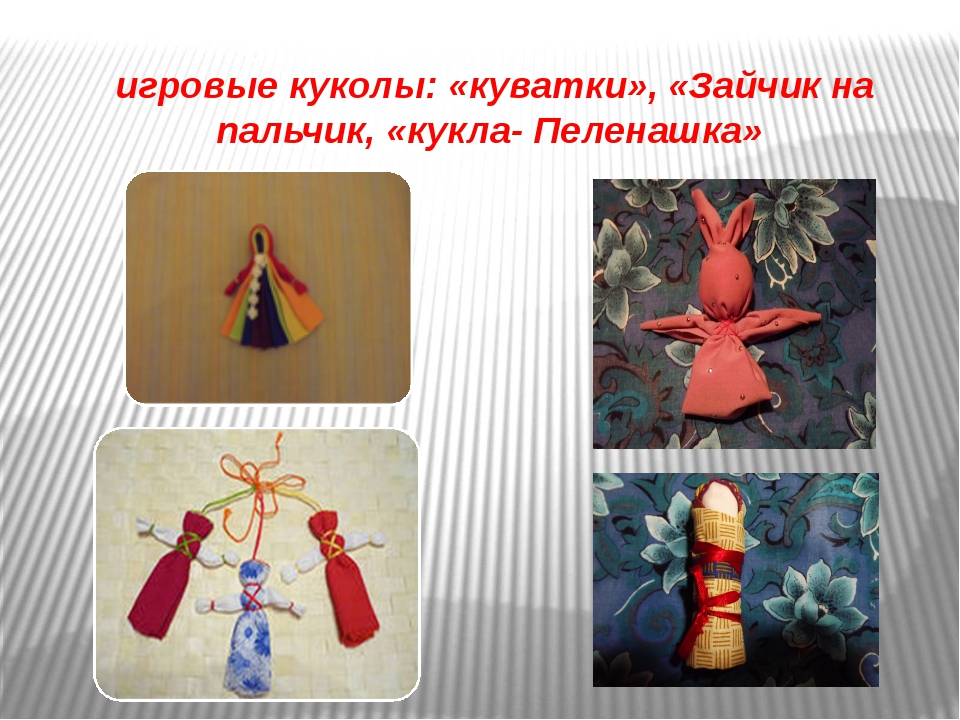 3. Тряпичную народную куклу делали в основном старшие-мамы, бабушки, дедушки из подручного материала. 4. Тряпичные народные куклы участвовали во многих народных обрядах, как праздничных, так и бытовых. 3. Тряпичная кукла не рождается сама, её создает человек. Она обретает жизнь при помощи воображения и воли. Создавая игрушки, отцы и матери, бабушки и дедушки вкладывали в куколки всю свою жизненную мудрость и любовь к детям. А дети чувствовали это и относились к рукотворным игрушкам очень бережно. Поэтому тряпичная народная кукла так притягательна для детей. Эти выводы подтверждают нашу гипотезу о том, что если все мы буде знать историю создания тряпичной народной куклы, то мы узнаем о её неповторимом образе и поймём почему с ней охотно играют поиграют до сих пор.Задачей нашего исследования была –изготовить куклу своими руками. Мы решили сделать сначала куклу-мотанку,а затем куклу в технике славянского оберега в стилизованных одеждах Пензенской губернии, так как с техниками  изготовления мы познакомились на уроках технологии и на занятиях по внеурочной деятельности.На сегодняшний день неизвестно, когда и где сделали первую куклу. Но наверняка известен тот факт, что было это не сто и не двести и даже не тысячу лет назад. Скорее всего, эти куколки появились задолго до нашей эры там, где жили люди, там, где были дети, а, значит, там и тогда, когда появились первые общины людей.С самого начала кукла была не просто игрушкой для детей, а оберегом, обладающим глубоким сакральным смыслом. Во все времена в любой стране считалось, что такие куклы оберегали человека от бед, неприятностей, болезней и невзгод. А у нас  куклы стали популярны со времён Киевской Руси. Тогда куклы были частью жизни многих людей, особенно крестьян, которые все верования вкладывали в обереги, талисманы и прочие ритуальные предметы, не понимая, например, причин происхождения природных явлений. У кукол было несколько основных предназначений, а именно: охранять здоровье и жизнь детей, домашний очаг, хозяйство и всю семью.Что важно знать при создании куклыкукла не создается в плохом расположении духа. Ваше настроение должно быть позитивным и спокойным. Определитесь, с какой целью вы создаете свою куклу. Возможно, она предназначена для решения ваших проблем со здоровьем или же вы хотите наладить отношения в семье. Главное, формировать положительный образ вашей конечной цели в своей голове при создании куклы.При создании куклы используйте только натуральные волокна. Синтетические материалы не подойдут для создания такого оберега. Также вы можете вырезать кусочки из старой одежды, в которой с вами или с вашими близкими происходило что-то хорошее и значительное.Современная куклаСовременная классическая кукла имеет детские пропорции. Она хлопает огромными глазами и цветёт румянцем. Её одевают как в детские, так и во взрослые одежды. С появлением «Барби» в кукольном мире произошёл переворот. Она стала мечтой и идеалом каждой девочки. «Барби» завораживает и очаровывает.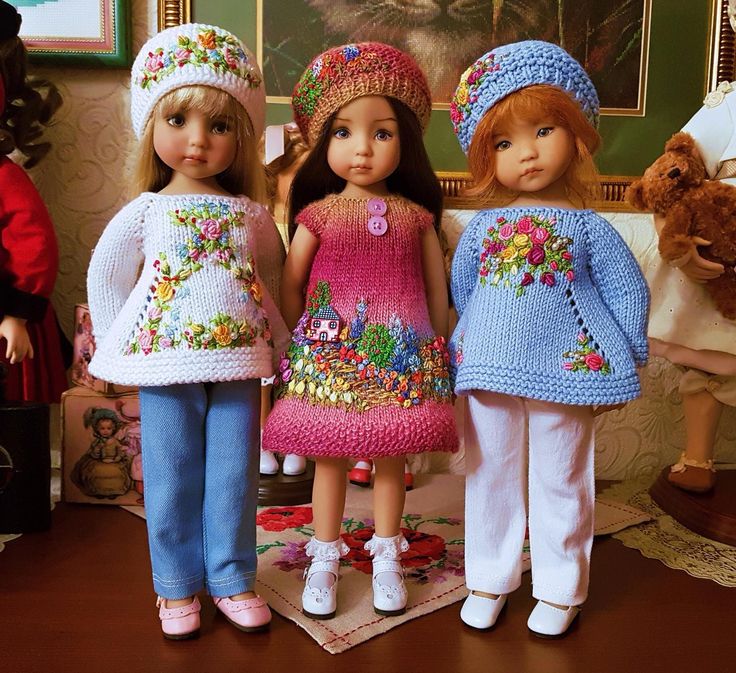 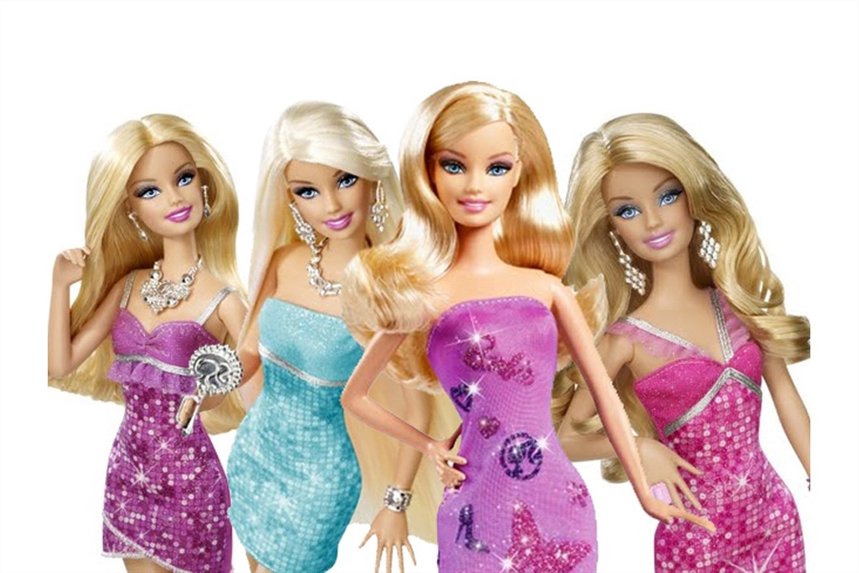 В своем исследовании, мы решили сравнить традиционную народною игрушку с игрушкой массового производства.Как у традиционной русской народной куклы, так и у современной куклы массового производства есть свои преимущества и свои недостатки.Традиционная тряпичная русская кукла была «безликой», что позволяло детям мечтать и фантазировать. Дети могли выдумывать настроение куклы и её характер. Преимуществом такой куклы было её быстрое изготовление, она была индивидуальна в своём роде и больше не повторялась. Такая добротно и ладно сшитая кукла считалась хорошим подарком и рассматривалась как эталон рукоделия. По ней судили о вкусе и мастерстве хозяйки. 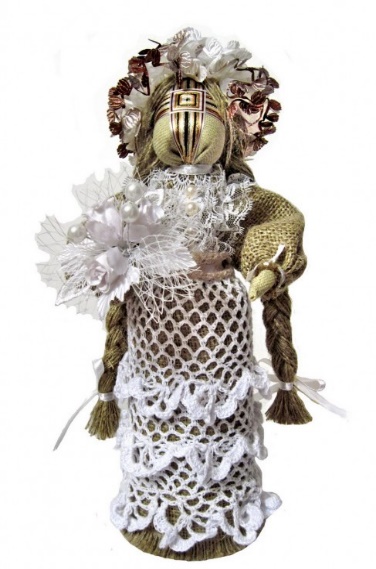 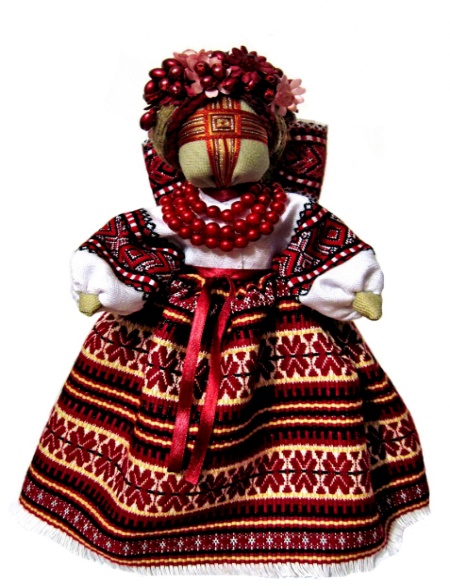 Недостатком тряпичной куклы было то, что её нельзя было помыть, причесать и сшить новую одежду, потому что костюм, как правило, с куклы никогда не снимали. Многие тряпичные куклы были однодневками.Преимущество современной куклы в том, что она долговечна. Её можно мыть, расчёсывать, переодевать в разную одежду. По видам одежды кукла может менять профессию, побывав и врачом, и космонавтом и т.д. У современной куклы двигаются голова, руки, ноги и талия.Недостатком современных кукол является то, что они не индивидуальны. Они притупляют вкус к разнообразию и фантазии, и не приучают детей к труду и рукоделию.Для достижения результата в поставленной задаче- изготовить куклу в технике славянского оберега в стилизованных одеждах Пензенской губернии, мы посетили картинную галерею им. Савицкого и краеведческий музей в г. Пенза, где с интересом рассмотрели народные костюмы XIX и XX веков. На формирование состава, покроя и орнамента русского народного костюма оказывали влияние географическое положение, климатические условия, хозяйственный уклад и культурные местные традиции.В каждой губернии костюм имел существенные отличия. Костюм пензенской губернии состоял из длинной холщовой рубахи, поверх которой замужние женщины надевали понёву.Комплект с сарафаном состоял из рубахи и длинного сарафана, поверх сарафана надевали душегрею – короткую нагрудную одежду на лямках. Завершали костюм головные уборы: У девушек – ковыл в виде обруча с пучком ковыля, ленка с разноцветными лентами и пушками около ушей; у женщин – сорока, позже - шлыки, повойники, сборники, дополняемые платками. В летнее время на голову повязывали ситцевые или шелкотканые платки. 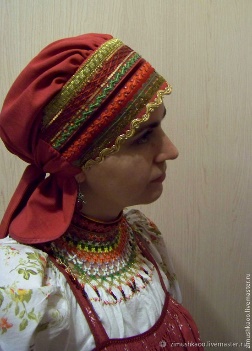 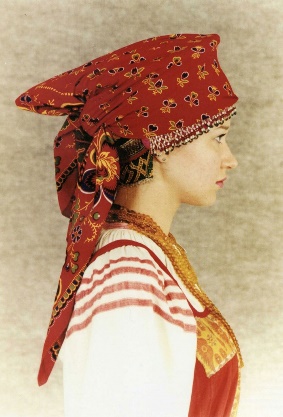 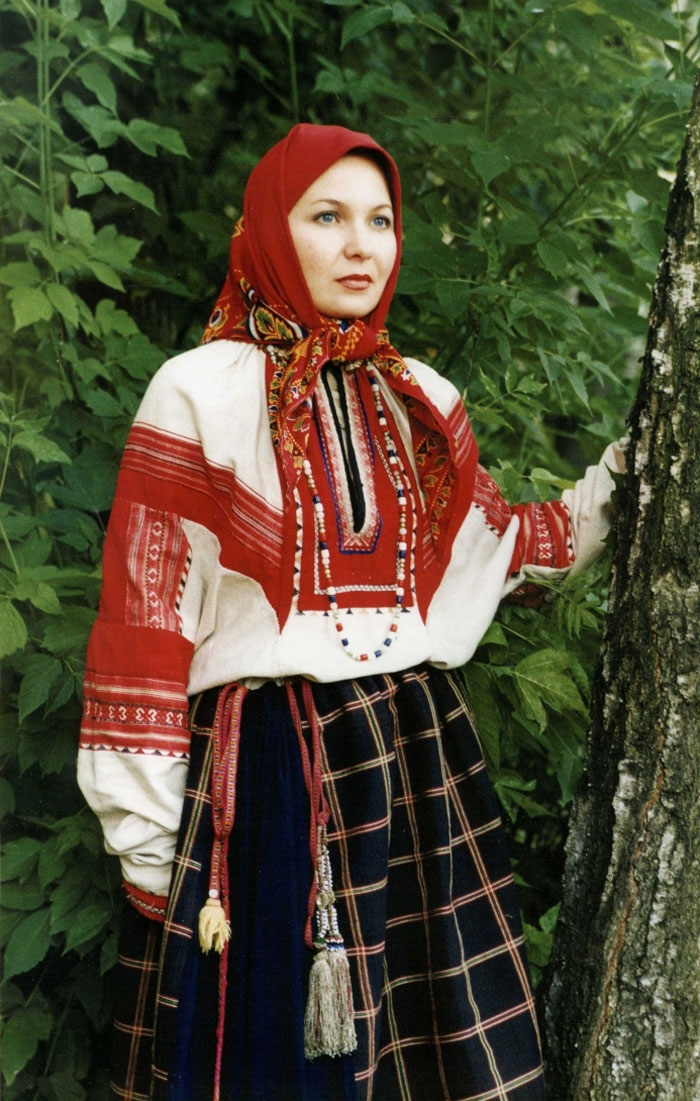 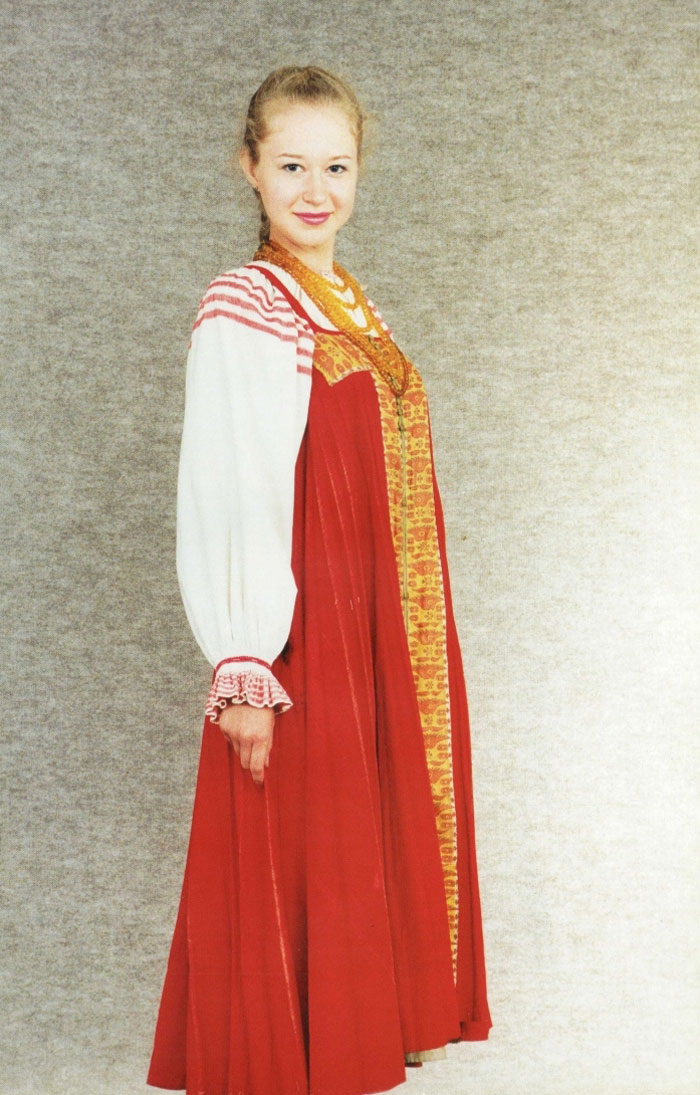  Работая над созданием своих кукол, мы не вкладывали в них обрядовый смысл, они были нам интересны в своей технике исполнения, которую мы придумали сами ,сохраняя  исторический стиль одежды.   4. Заключение                                    Чем дальше в будущее входим,                                   Тем больше прошлым дорожим.                                   И в прошлом красоту находим,                                   Хоть новому принадлежим.В результате проделанной работы мы познакомились с историей появления народной куклы, её назначением и с технологией изготовления.Проведя опрос, мы выяснили, что в куклы играют почти все дети, но о народных игрушках знают немногие.Мы считаем, что в 21 веке дети вновь должны видеть не только игрушечных роботов, но и игрушки, изготовленные своими руками, а не машинами. В результате опроса мы выяснили, что нашим сверстникам нравится мастерить игрушки и играть с ними. Родители легко могут смастерить народную игрушку вместе со своими малышами, а дети постарше вполне справятся с ней сами. Несмотря на то, что по всему миру хорошо налажено промышленное производство игрушек, с каждым днём растёт интерес к изделиям ручной работы.  В наши дни в сувенирных магазинах можно встретить изделия народных промыслов, в том числе и куклы. Это подтверждает нашу гипотезу: на народную игрушку не влияет время, и она по-прежнему находит свой путь к сердцам детей и взрослых. Кукла может рассказать о традициях и культуре нашего народа, они напоминают нам о нашей богатой истории, связывают нас с нашими предками. Недаром говорят: «Только та страна, в которой люди помнят о своём прошлом, достойна будущего». Результатом нашего исследования стали куклы - обереги, игровые куклы, обрядовые, современные.Используя свои исследования, мы выяснили, что тряпичная кукла один из древних видов декоративно-прикладного искусства, украшающего и оберегающего быт людей. Они не наносят вред здоровью, потому что сделаны из нежных хлопчатобумажных и льняных тряпочек.Результатом нашей работы стали куклы, сделанные с соблюдением технологии изготовления традиционной тряпичной куклы:в ходе работы мы научилась делать такую куклу;эти куклы стали любимыми игрушками для моих сестренок; по просьбе своих одноклассниц мы обучим их данному ремеслу – изготовлению тряпичных кукол. И вот, что у нас получилось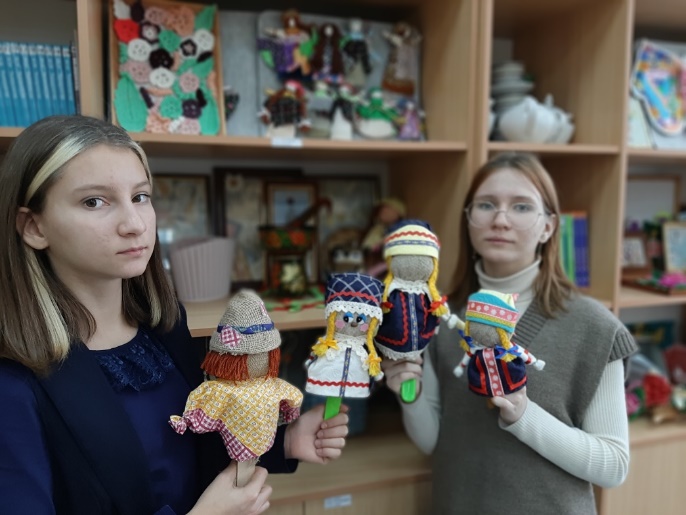 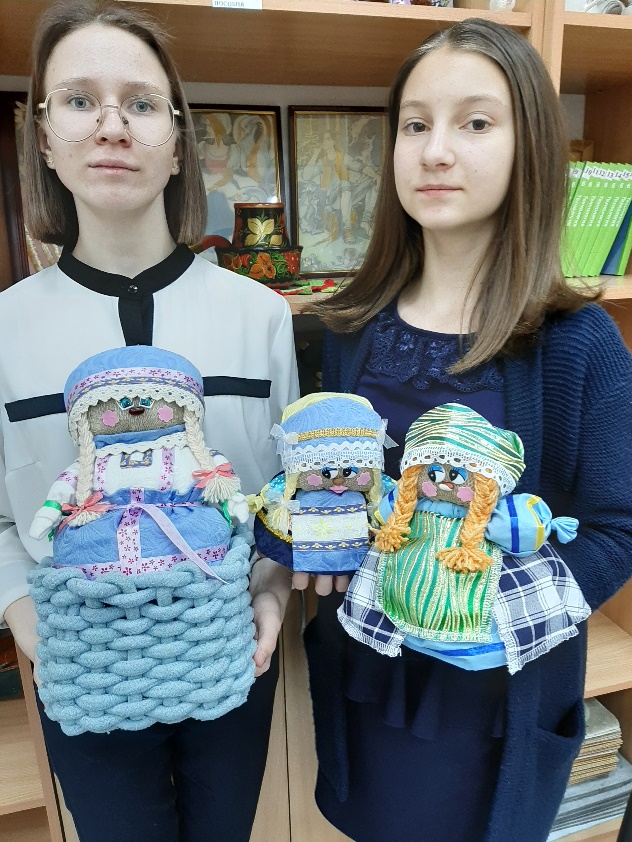 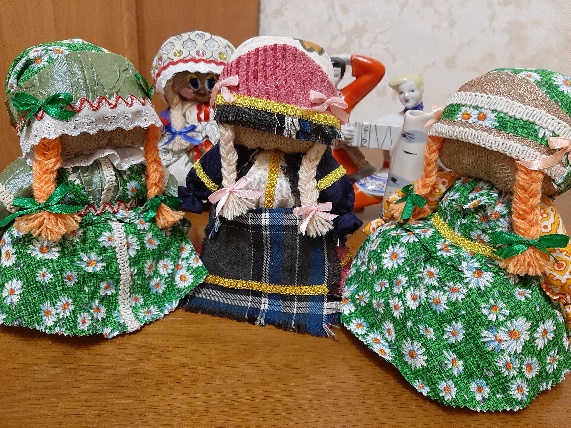 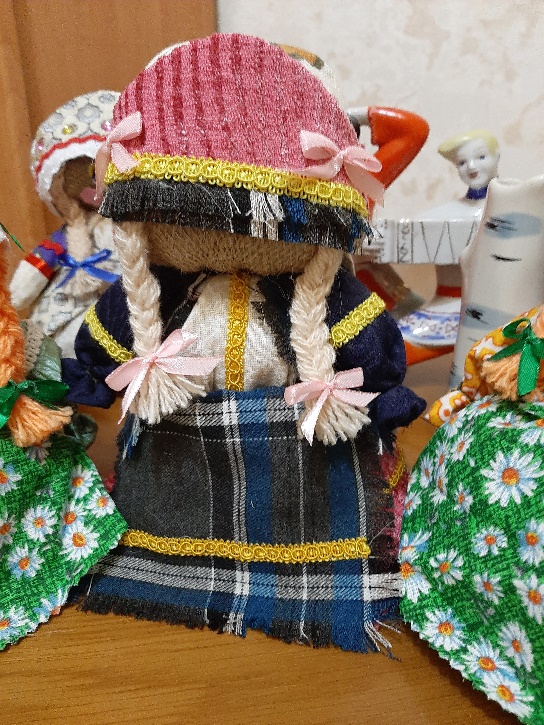 Список информационных источников1. Елена Берстнева, Наталья Догаева «Кукольный сундучок»,издательство «ООО Белый город», Москва.2. Дайн Г. Д. «Русская народная игрушка»-М. : Легкая и пищевая промышленность, 1981.-192с. ,ил.3. Цыгвинская О. А. Мастерская народных кукол. Теоретические и практические основы изготовления. –СП б. : ООО «Издательство «Детство – пресс», 2013.- 80с. ,цв. Ил.Интернет ресурсы: Kukla.hop.ru